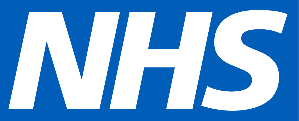 Patient Initiated Follow-up: Standard Operating Procedure for Trauma & OrthopaedicsSOP signed off by:Date: 28/09/2021Review on: 28/09/2023ContentsIntroductionPatient initiated follow-up (PIFU) describes when a patient (or their carer) can initiate their follow-up appointments as and when required, e.g. when symptoms or circumstances change. This has been promoted as a key priority for COVID-19 recovery in the guidance Implementing phase 3 of the NHS response to the COVID-19 pandemic.This SOP defines the process, roles and responsibilities for the following:Identifying which patients PIFU is right forMoving a patient onto a PIFU pathwayBooking appointments which have been initiated by a patientManaging patients who do not initiate an appointment within the PIFU timescaleDischarging or booking reviews at the end of that patient’s PIFU timescale Monitoring compliance Purpose of this SOPFollowing this SOP will help to ensure that patients receive a consistent high quality of care when on a PIFU pathway, and that customer service standards are maintained.A standardised process is followed for patients with a PIFU appointment.There is a seamless process for patients on a PIFU pathway to rebook a follow up appointment should this be required.The correct RTT status is used when requesting a PIFU appointment.ScopeThis SOP applies to:All clinical staff responsible for managing referrals and access plansAll administrative staff responsible for managing referrals, access plans and bookingsOperational managersInformation Management teamsPerformance teamsDivisional Management teamsAn example PIFU ProcessIdentifying patients for whom PIFU is suitableClinicians will be supported to identify which patients PIFU is suitable for through specialty specific guidance available here: GuideIndex - Viewer (microguide.global)In general, for PIFU to be suitable for a patient, the following conditions must be met:The patient is at low risk of urgent follow-up care and satisfies criteria established by the specialty.The patient understands and accepts the risks and implications of going on a PIFU pathway. The patient is confident and able to take responsibility for their care for the time while they remain on the PIFU pathway, e.g. they do not have rapidly progressing dementia, severe memory loss or a severe learning disability.The patient understands which changes in their symptoms or indicators mean they should get in touch with the service, and how to do so.The patient has the tools they need to understand the status of their condition (e.g. devices, leaflets, apps), and understands how to use them.The patient has sufficient health literacy and knowledge, skills and confidence to manage their follow up care (Patient Activation). The patient understands how to book their follow up appointments with the service directly, and how long this option will apply for. For some patients who are unable to book their appointments directly, administrative staff at their GP surgery or care home may be able to help.If any of the following criteria are met, careful consideration should be given to assess whether PIFU is appropriate for the patient:The patient’s health issues are particularly complex.The patient takes medicines that require regular and robust monitoring in secondary care.The patient is not able to contact the service easily (e.g. lack of access to telephone).The patient has low levels of knowledge, skills and confidence to manage their follow up care. There are clinical requirements to see the patient on a fixed timescale (timed follow ups). In these cases, consider offering a blend of PIFU and timed follow ups (e.g. for cancer pathways).The clinician has concerns about safeguarding for the patient.Discussing PIFU with the patient during consultationDuring a virtual or in-clinic consultation, the clinician offers PIFU to the patient for whom they assess it is suitable, and has a shared decision making conversation. The patient has the option to decline to move to the PIFU pathway if it is does not meet their individual needs or circumstances.For patients who agree that PIFU is appropriate for them, the clinician explains the symptoms to watch out for;explains to the patient how to manage their care at home (resources for patient education and supported self-management are available at https://www.england.nhs.uk/personalisedcare/supported-self-management/supporting-tools/) explains the process on how to contact the hospital to arrange an appointment within a specified timescale; where appropriate, develops a personalised care and support plan with the patient and shares a copy with them. The plan will include a section on the patient management plan and whether the patient will have timed follow-up appointments in conjunction with PIFU appointments (based on clinical need).explains to the patient what will happen at the end of the specified timescale, i.e. patient will be discharged or have a clinical review;explains to the patient that they have the option to go back onto the traditional timed follow up pathway at any stage if PIFU is not working for them.Recording PIFUThe clinician updates the clinic electronic system (e.g. PAS system) that the patient is on the PIFU pathway;the timescales for PIFU based on their clinical assessment for the individual patient, i.e. how long the PIFU would be valid for, e.g. 6 months, 12 months, 18 months etc whether the patient needs to be seen at a particular time (have a timed follow-up appointment e.g. for tests) before the end of the specified timescale as per clinical guidancewhat will happen at the end of the specified timescale, i.e. patient will be discharged.CommunicationsThe clinician writes to the patient and the GP with guidance on the symptoms, how and when the patient should request a follow-up. Include alternative access points, like CNS phone numbers, where appropriate.The specialty admin team sends a condition-specific information leaflet/letter/SMS/email with advice on the symptoms and signs indicating the patient should contact the service. For some conditions, this can be a standardised information leaflet. The patient is directed to a link to a patient survey, where they can provide feedback on their PIFU experience, either via the trust website or via the patient leaflet.Patients who contact the service during their PIFU timescaleIf the patient wishes to have a follow up appointment within the specified time period before the PIFU expires, they contact the service to request an appointment. The bookings team check that they are PIFU patients for the specialty and are within timescales. This information will be recorded on an eOutcome form at their last appointment and can be accessed on Lorenzo. (A PIFU ordered by one specialty should not be used to book a follow up with a different specialty). The bookings team either books an appointment with the specialty that the patient wishes to see or arranges a call-back from the specialty team. Patients will be offered the next available appointment. Discharging patientsThe booking team will discharge all PIFU patients if the patient does not make contact within the agreed PIFU timeframe. The access plan and referral will be closed on Lorenzo.Patients requiring an appointment at the end of their timescaleBooking team to arrange appointments (can be face to face or virtual).Patients who request an appointment after their PIFU timescales have expiredBooking team will confirm expiry date on system and inform patients that they require a new referral through the GP. Roles and Responsibilities Monitoring complianceThere needs to be in place monitoring and escalation arrangements to ensure that services are tracking and managing the PIFU patients with adequate safety nets in place. Assessment of patient suitability for PIFU by clinician.Patient given verbal and written information on how to access PIFU.Letter to GP informing them of PIFU being offered and duration.Related documents:Trauma & Orthopaedics PIFU clinical protocolRoleResponsibilitiesCliniciansAgree a clinical protocol that includes clear criteria and follow up timescales for the patient cohort identified as suitable.Have a shared decision making conversation with the patient explaining the options, risks and benefitsEnsure that the patient understands the PIFU process and agrees to being on the PIFU pathway, and what will happen at the end of it.Educate the patient about self-management, develop a personalised care and support plan and share it with the patientProvide information about symptoms to watch for, patient information leaflet and a completed guide card to the patient.Indicate correctly on the clinic outcome form that the patient should be placed on a PIFU pathway and for how long.Explain patient is on a PIFU pathway in the clinic letter and how the patient can activate a follow up appointment within the specified timescale.Agree with operations manager the maximum waiting time for appointment following a patient initiating contact.Share information about PIFU with the patient’s GP.Mark the patient for automatic discharge at the end of their timescale.Operations managersEnsure there is a clear process for patient to contact the service for a PIFU appointment.Ensure that there is a designated PIFU coordinator for the service.Ensure responsibilties are agreed with the Booking team.Have a clear plan in place to manage capacity so that PIFU appointments can be accommodated in clinic within the agreed maximum waiting time, and PIFU appointments are prioritised in line with other waiting list targets.Ensure any clinic template changes have been made on how patients will be logged into the system, and all staff have been sighted on and understand the process.Ensure that the clinical protocol has been signed off by the service lead clinician.To ensure any additional information for the website beyond that provided for the trust regarding PIFU has been signed off by the comms teamProvide the appointment booking team and PALS with up-to-date contact details for the service PIFU coordinator if any changes are made.Monitor, validate and review the PIFU data provided via the outpatient dashboard and clinical PAS system.To set up a system for capturing staff feedback and monitor this regularly so that any issues can be addressed and the process can be refinedTo review the PIFU survey results for their specialty to ensure any issues can be addressed and the process can be refinedNominated PIFU administrators /CoordinatorsEnsure that all PIFU patients are made appointments or discharged from the request list.  Order replacement Guide Cards and Patient Information leaflets.Remotely monitor patients on the PIFU pathway, close down referrals and discharge patients where appropriate (including when a clinician decides to discharge a patient following a DNA) with a letter to the patient and the GP.Escalate any lack of capacity to the relevant operation managers to ensure capacity can be found.Monitor patients with management plan reviews and arrange telephone review appointments as required.Outpatient booking centreCheck that the PIFU pathway is recorded as open and within the agreed time period when a patient makes contact to request an appointment to allow booking to commence.Identify if a follow up appointment is available with the original/designated/agreed clinician, where possible. Send a confirmation letter after booking an appointment.Book a follow up appointment within the agreed maximum time of contact. If this is not possible, obtain the patient’s contact details and advise that the patient will be called back later the same/following day to arrange an appointment. In such cases, communicate the patient request to the relevant service PIFU administrator to arrange an appointment.Escalate any lack of capacity to the relevant PIFU administrators to ensure capacity can be found.Contact the patient to book an appointment when capacity has been identified.Inform patient that they require a new referral through the GP after confirming that their PIFU timescale is expired.Service TeamMonitor the impact of PIFU on service appointments and waiting listsAudit the list of patients who make contact after their PIFU has expired.Information Management TeamProvide live data regarding:PIFU offeredPIFU take upSupport for developing data capture processesSupport with team engagement to ensure process is understood